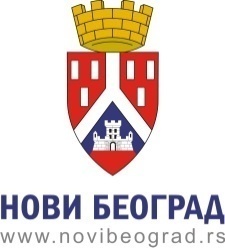 Молимо Вас, да образац попуните читко штампаним словима.Подаци о подносиоцу  захтева:Подносим захтев да ми у складу са чланом 24. и 26. Одлуке о постављању тезги и других покретних привремених објеката на територији града Београда (“Службени лист града Београда” бр.17/15,43/15,  71/15 и 26/19) издате одобрење за постављање покретних привремених објеката испред малопродајног објекта (заокружити):Један конзерватор за сладолед   Једну/две расхладне витрине___________________________________________________________________________________________                                                               ( назив  и адреса малопродајног објекта )за период од ____________________до _____________________ године.Прилози уз захтев: Доказ о плаћеној административној такси.Општинска административна такса  за поднесак у износу од 320,00 динара (број рачуна 840-742251843-73, модел 97 позив на број   59-013, прималац Буџет градске општине Нови Београд);Општинска административна такса за израду решења у износу од 3.257,00 динара (број рачуна 840-742251843-73, модел 97 позив на број 59-013, прималац: Буџет градске општине Нови Београд).Уговор са банком о отварању рачуна;Техничка документација у шест примерака, за потребе прибављања сагласности, вођење базе података и инспекцијског надзора која се састоји од:- техничког описа покретног објекта и приказа његовог изгледа, - графичког приказа места постављања са уцртаним покретним објектом и објектима у непосредном окружењу у размери 1:50, 1:100 или 1:200 и - фотографског приказа површине на којој се постављање врши, која је припремљена од стране лица које поседује лиценцу одговорног пројектанта архитектонске струке и лица које поседује лиценцу одговорног пројектанта из области саобраћаја и саобраћајне сигнализације;5.  Сагласности:     - Власника, односно корисника површине на коју се врши постављање или     - Надлежног завода за заштиту споменика културе када се покретни објекат поставља на парцели културног добра и његове заштићене околине, односно на парцели добра које ужива претходну заштиту или се налази у просторно културно-историјској целини, односно целини која ужива претходну заштиту иДоказ о основу коришћења малопродајног објектаКонзерватор за сладолед и расхладна витрина  постављају се на површинама за које се не доноси план и  када се поставља у функцији малопродајног објекта и у функцији  делатности власника, односно корисника грађевинске парцеле. Малопродајни објекат у смислу одредаба ове одлуке је продајни објекат трајног карактера у коме се обавља трговина на мало.Конзерватор за сладолед је индустријски произведен покретни објекат за чување, излагање и продају сладоледа, чија површина не може бити већа од 1,2 m², Расхладна витрина је индустријски произведен покретни објекат за чување и излагање освежавајућих напитака, чија површина не може бити већа од 0,5 m²Покретни објекти могу се постављати и користити у одређеном периоду године или током целе године.                               ПОДНОСИЛАЦ  ЗАХТЕВА                                _______________________                                                                                                                                               (потпис)ОБРАЗАЦ 1 Упознат/а сам са одредбом члана 103. став 3.  Закона о општем управном поступку („Службени гласник РС“, бр. 18/2016), којом је прописано да у поступку који се покреће по захтеву странке орган може да врши увид, прибавља и обрађује личне податке о чињеницама о којима се води службена евиденција када је то неопходно за одлучивање, осим ако странка изричито изјави да ће те податке прибавити сама. Ако странка у року не поднесе личне податке неопходне за одлучивање органа, захтев за покретање поступка ће се сматрати неуредним.Поступак покрећем код .................................................................................................................ради остварививања права.............................................................................................................и тим поводом дајем следећуИ З Ј А В УI  Сагласaн/а сам да орган за потребе поступка може извршити увид, прибави и обради  личне податке о чињеницама о којима се води службена евиднција, који су неопходни у поступку одлучивања.  ..........................................                     (место)..........................................                                                          ................................................                  (датум)                                                                                                   (потпис даваоца изјаве)II Иако је орган обавезан да изврши увид, прибави и обави личне податке, изјављујем да ћу сам/а за потребе поступка прибавити: 	а) све личне податке о чињеницама о којима се води службена евидениција, а који су неопходни за одлучивање. 	б) следеће податке:.......................................................................................................................................................................................................................................................................................................................................................................................................................................Упознат/а сам да уколико  наведене личне податке неопходне за одлучивање органа  не поднесем у року од....................дана, захтев за покретање поступка ће се сматрати неуредним...........................................	                          (место)..........................................                                                          ................................................                  (датум)                                                                                                      (потпис даваоца изјаве)УПРАВА ГРАДСКЕ ОПШТИНЕ НОВИ БЕОГРАДОдељење за грађевинске,  комуналне послове и озакоњење објеката-Одсек за комуналне послове-Захтев за издавање одобрења за постављање конзерватора за сладолед и расхладне витрине на другој површини  за коју се не доноси план, када се поставља у функцији малопродајног објекта и у функцији делатности власника односно корисника грађевинске парцелеИме и презиме и адреса, подносиоца захтева Назив и седиште правног лица/предузетникаКонтакт телефон и e-mail